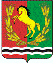 АДМИНИСТРАЦИЯМУНИЦИПАЛЬНОГО ОБРАЗОВАНИЯ ЗАГЛЯДИНСКИЙ СЕЛЬСОВЕТАСЕКЕЕВСКОГО РАЙОНА ОРЕНБУРГСКОЙ ОБЛАСТИП О С Т А Н О В Л Е Н И Е31.01.2022	    	                ст. Заглядино		  	№ 08-пОб установлении расходного обязательствамуниципального образования Заглядинский сельсоветАсекеевского района Оренбургской области          В целях решения вопросов местного значения в соответствии с полномочиями, определенными Федеральным законом от 06.10.2003                              № 131-ФЗ «Об общих принципах организации местного самоуправления в Российской Федерации», руководствуясь уставом муниципального образования Заглядинский сельсовет Асекеевского района Оренбургской области, ПОСТАНОВЛЯЮ:         1. Установить расходные обязательства муниципального образования Заглядинский сельсовет Асекеевского района Оренбургской области на  софинансирование мероприятий в рамках подпрограммы «Развитие системы градорегулирования в Оренбургской области» государственной программы «Стимулирование развития жилищного строительства в Оренбургской области»	2. Установить, что финансовое обеспечение расходного обязательства, указанного в пункте 1 настоящего постановления, осуществляется за счет поступающих субсидий из федерального и областного бюджетов.	3. Контроль за исполнением данного постановления оставляю за собой.	4. Постановление вступает в силу со дня его подписания и распространяется на правоотношения, возникшие  с 01 января 2022 года.Глава сельсовета                                                                          Э. Н. КосынкоРазослано: в дело, прокурору района, строительному отделу